FMF Session Evaluation Contest Official RulesApprovedContest Period: The College of Family Physicians of Canada’s FMF Session Evaluation Contest (the “Contest”) will run from November 8, 2022 until December 15, 2022, at 11:59 p.m. (ET) (the “Contest Period”).Sponsor: The College of Family Physicians of Canada (“CFPC”), with headquarters located at 2630 Skymark Avenue, Mississauga, Ontario, L4W 5A4 (the “Sponsor”).Eligibility: The Contest is open to participants who have registered for FMF 2022 who are residents of Canada (excluding Quebec) and who have reached the age of majority in their provinces or territories of residence. Eligible registrants must have completed an FMF 2022 session evaluation for at least one FMF Session. Employees, representatives, and agents of the Sponsor, or of its affiliates and advertising and promotion agencies, and the immediate family members of any of the foregoing, are not eligible. Immediate family means spouse, children, parents, and siblings. Void where prohibited by law.How To Enter: No Purchase Necessary To Enter Or Win. Purchase Will Not Increase Your Odds Of Winning. To participate in the Contest, you must:Have registered for FMF 2022Complete an FMF session evaluation in one of two ways:From the FMF Website here From the FMF Virtual Platform – in the Pathable AGENDA here By clicking the Session Evaluation link from each session description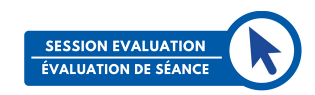 To enter, you will receive one (1) entry in the contest per valid email address PER EACH session evaluation submitted. Use of any automated system to submit entries is prohibited and will result in disqualification. All entries must include your valid email address, the specific FMF session evaluated, and answers to all questions. The CFPC, the host of FMF, is not responsible/liable for any invalid email entries, system errors, or non-response errors. All entries must be received during the Contest Period. Random Draw, Notification, And Confirmation Of Winner: On December 16, 2022 at approximately 10:00 a.m. (ET), the Sponsor will conduct a random draw from all eligible entries received during the Contest Period. Reasonable attempts will be made to contact the selected entrant by phone/email within five business days of the draw. Before being declared a winner, the selected entrant must first correctly answer a time-limited, mathematical skill-testing question (without aid or assistance), to be administered as part of the declaration and release form. Before being awarded the Prize, the selected entrant may be required to complete, sign, and return a Declaration and Release form, including a publicity release, where permitted by law, confirming compliance with the Official Rules and acceptance of the Prize as awarded, and releasing the Sponsor, its parents, subsidiaries, affiliates, and advertising and promotional agencies, and its and their successors and assigns from any liability in connection with the Contest and/or acceptance, use, or misuse of the Prize. If the selected entrant fails to answer the skill-testing question correctly, fails to sign the Declaration and Release form, cannot be contacted within five business days, or otherwise fails to comply with the Official Rules, they will be disqualified and will forfeit the Prize and another entrant from among all eligible entries may be drawn in accordance with these Official Rules. Prize And Odds: There is one (1) prize available to be won consisting of one complimentary four-day registration certificate for FMF 2023 (the “Prize”), for which the value varies depending on the winner’s attendee category. The approximate value of the Prize is between $100 and $1,600 in Canadian funds, depending on the attendee category and the number of days attended. The four-day registration is valid for redemption for the live and / or virtual event dates in November 2023.The Prize does not include the additional costs of workshops, events, or ancillary activities not included in the daily registration fee. This registration certificate may not be used for any other CFPC event, including future FMF conferences. This registration certificate is not redeemable for cash and is applicable to the aforementioned dates only. This certificate covers applicable taxes. Once registered, no changes—including name changes of the winner—are permitted. Registration is non-transferrable. To redeem the certificate email fmfinfo@cfpc.ca or call the FMF Customer Service Representative at 1-800-387-6197 ext. 800. Verification in the form of the original winner notification email will be required. The Prize does not include any form of transportation to FMF, including transportation from the winner’s home to the departure airport or ground transportation from the destination city airport. Personal expenses, gratuities, meals, travel, accommodations, medical insurance, and any other expenses are also not included. The Sponsor is not liable for any expenses incurred as a consequence of flight cancellation/delay. We recommend the purchase of medical, accident, and any other insurance. It is also the prize winner’s responsibility to obtain and pay for the required identification documents (e.g., passports, visas) for their entry into Canada prior to departure, if required. The Prize must be accepted as awarded, is not transferable, and cannot be converted to cash, except that the Sponsor reserves the right, in its sole discretion, to substitute a prize of equal or greater value. The odds of winning the Prize depend on the number of eligible entries received during the Contest Period. By accepting the Prize the winner agrees to release the Sponsor, its parents, subsidiaries, affiliates, vendors, and advertising and promotional agencies, and its and their successors and assigns from any liability in connection with the Contest and/or the Prize. The certificate expires September 20, 2022. . The certificate expires September 20, 2023. Registration must be booked before September 20, 2023, at 11:59 p.m. (ET) or the Prize will be invalid.General: The Sponsor reserves the right, at its sole discretion and without notice, to cancel, terminate, modify, or suspend this Contest or to modify these Official Rules for any reason, including should unauthorized human intervention or other causes beyond the control of the Sponsor corrupt or affect the administration, security, fairness, proper play, or conduct of the promotion. The Sponsor is not responsible for late, lost, stolen, delayed, misdirected, or garbled entries. Proof of submitting an entry is not proof of receipt by the Sponsor. All entries become the property of the Sponsor and will not be returned.In the event of a dispute, the entry will be deemed made by the “authorized account holder” of the established email or phone account associated with the account and entry. The “authorized account holder” is defined as the natural person who is assigned an email address by an Internet service provider, online service provider, or other organization that is responsible for assigning email addresses for the domain associated with the submitted email address. Entries must be made only by the original, manual keystrokes of the individual entrant. The use of any automated system including robotic or form-filling software to enter or participate is prohibited and will result in disqualification of all entries by anyone using such assistance. Proof of sending an entry will not be deemed to be proof of receipt.Privacy: By entering the Contest each entrant consents to the use of their personal information by the Sponsor or its agents or representatives for the purpose of administering the Contest and otherwise as permitted or required by law. By accepting the Prize, the winner agrees that the Sponsor may use the winner’s name, comments, city, and province of residence, and/or photograph without compensation in any advertising or publicity. Entrants’ personal information will be treated in accordance with the Sponsor’s Privacy Policy.Disputes: By participating, entrants agree to be bound by these Official Rules and the decisions of the Sponsors, which are final in all respects. Except where prohibited, you agree that any and all disputes, claims and causes of action arising out of, or connected with, the Contest or the Prize awarded shall be resolved individually, without resort to any form of class action, and exclusively by the appropriate court located in the province of Ontario. All issues and questions concerning the construction, validity, interpretation, and enforceability of the Official Rules, your rights and obligations, or the rights and obligations of Sponsor in connection with the Contest shall be governed by, and construed in accordance with, the laws of Ontario.